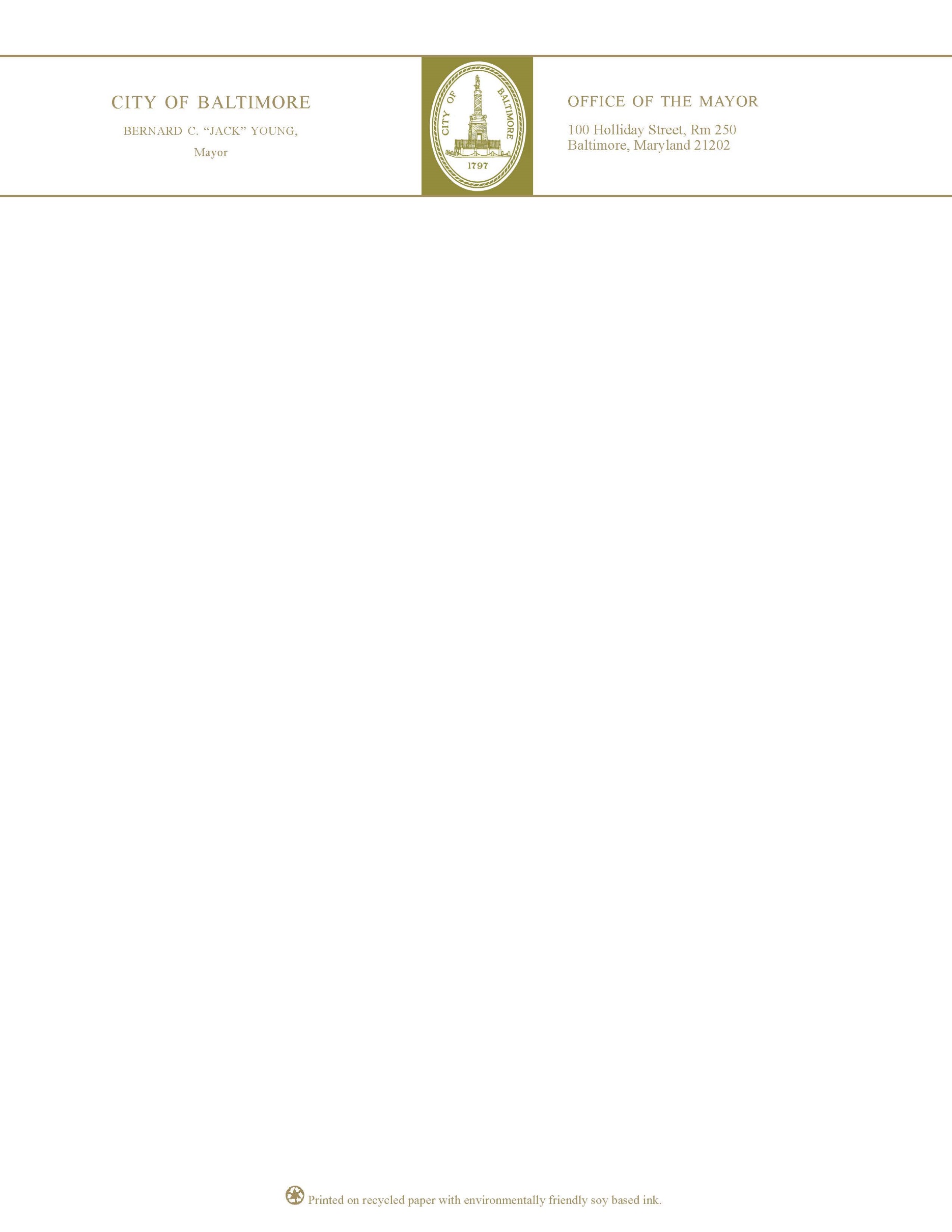 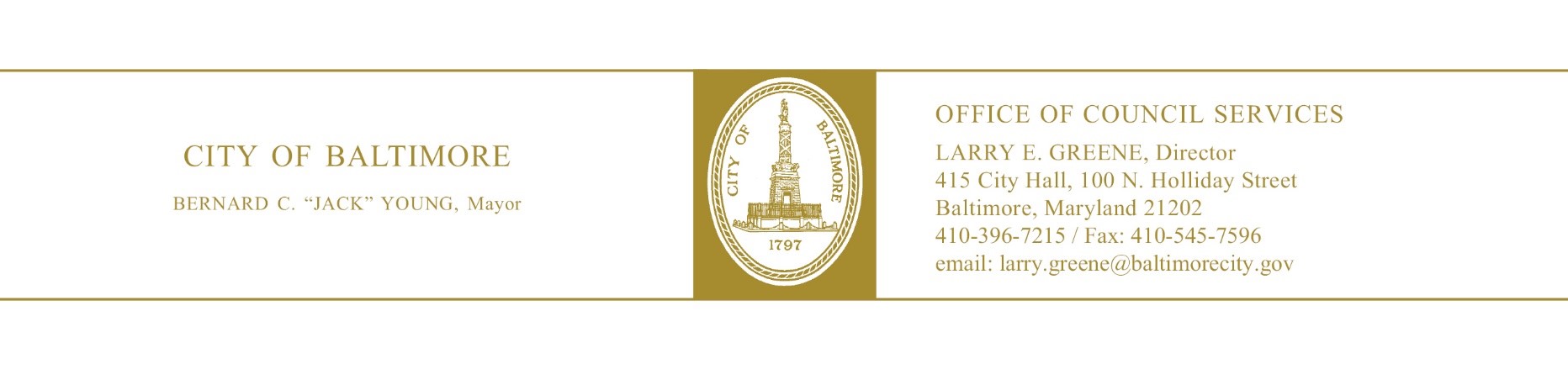 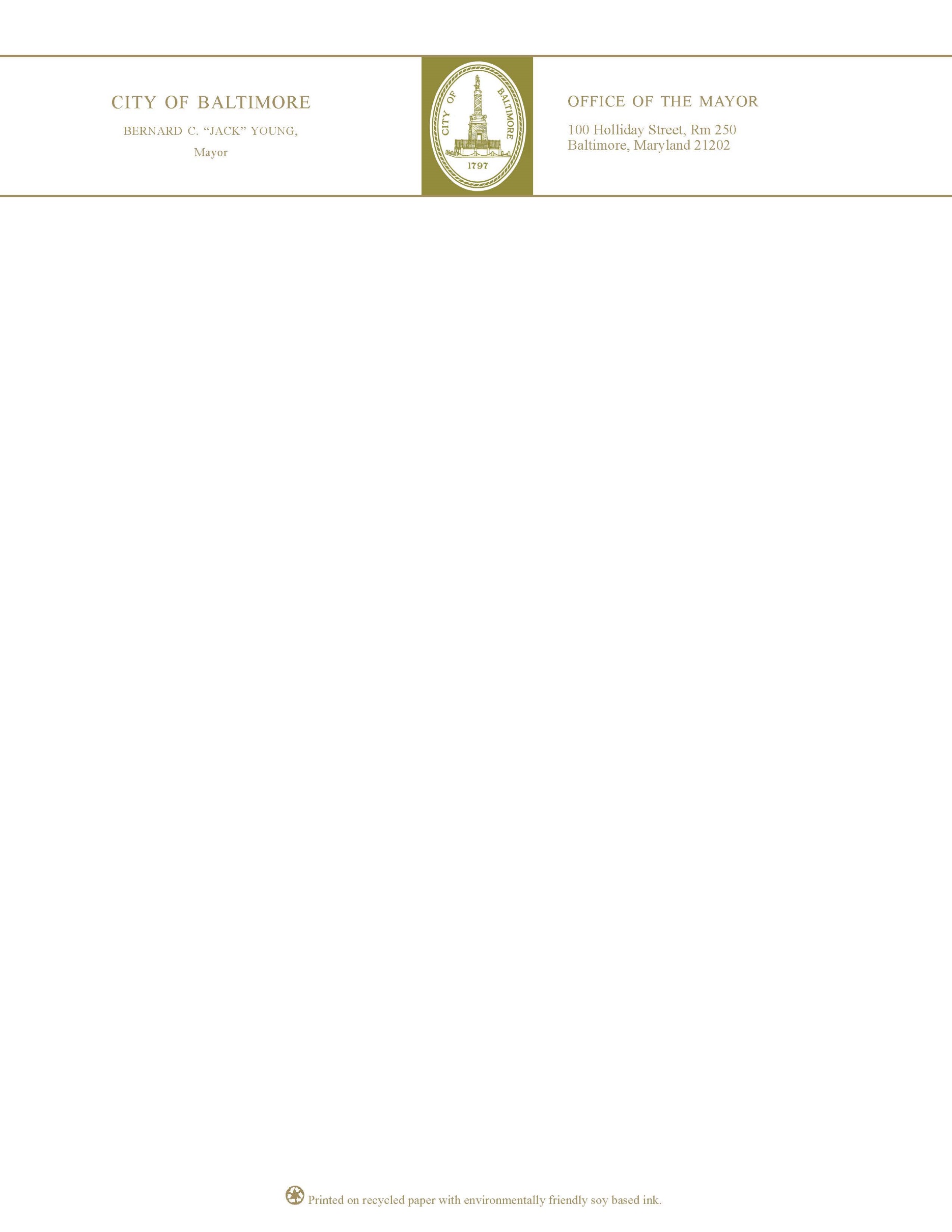 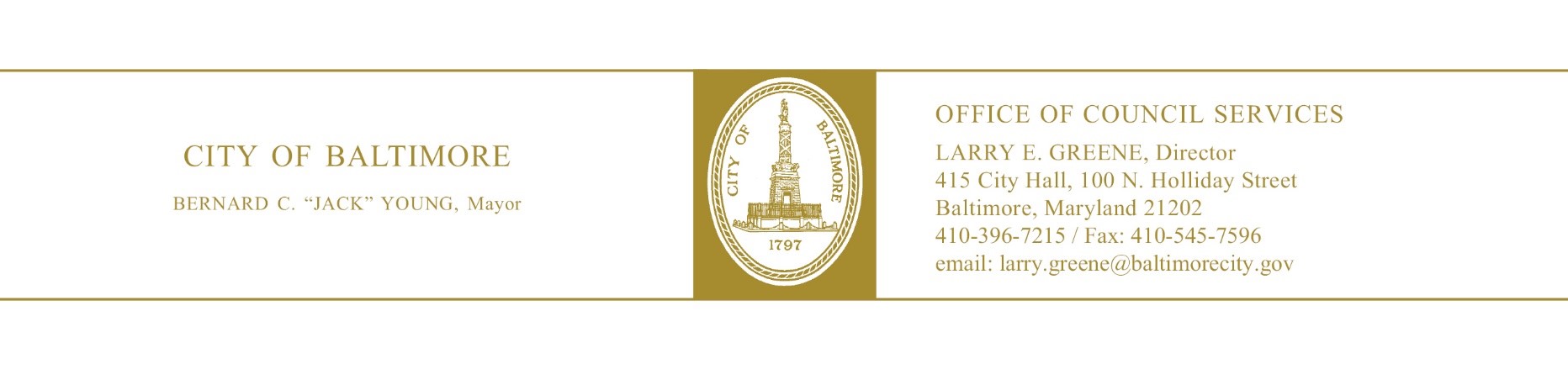 HEARING NOTES: 20-0511Sale of Property –Former Bed of Cromwell StreetCommittee:  Chaired By:  Sharon Green-Middleton Hearing Date:  	May 21, 2020Time (Beginning):	10:00a.m.Time (Ending):	10:20a.m  Location: 		Clarence “Du” Burns ChambersTotal Attendance:	Approximately 15 – 20 Committee Members in Attendance: 4/5	Danielle 	Bill Synopsis in the file?	 YES     NO     N/AAttendance sheet in the file?	 YES     NO     N/AAgency reports read?	 YES     NO     N/AHearing televised or audio-digitally recorded?	 YES     NO     N/ACertification of advertising/posting notices in the file?	 YES     NO     N/AEvidence of notification to property owners?	 YES     NO     N/AFinal vote taken at this hearing?	 YES     NO     N/AMotioned by:	Councilmember CostelloSeconded by:	Councilmember Final Vote:	Major Issues Discussed Councilwoman Middleton read the bill into the record and introduced committee members.  Mara James, Finance – Read agency report into the record. Elena DiPietro, Law – Read agency report into the record. Tamara Woods, Planning – Read agency report into the record. James Knighton, Real Estate – Read agency report into the record. Liam Davis, DOT – Read agency report into the record. There was no public testimony.  There were approximately 15 - 20 people in attendance at this hearing.  There were no amendments, a vote was taken by the committee, and the hearing was adjourned. Further StudyWas further study requested?					 Yes     NoIf yes, describe.  N/ACommittee Vote::	:	:	Yea:	Absent:	Out of Chambers, Committee Staff					Date: May 21, 2020(410) 396-1091cc:  Bill File       OCS Chrono File